Nazwa oraz adres Zamawiającego.Samodzielny Publiczny Zakład Opieki Zdrowotnej MSWiA w Łodzi ul. Północna 42, 91-425 Łódźtel. (42) 63 41 270, fax (42) 63 41 254Godziny pracy: 800-1535 od poniedziałku do piątku.Adres strony internetowej: www.zozmswlodz.pl II. 	Tryb udzielenia zamówienia.Niniejsze postępowanie prowadzone jest w trybie przetargu nieograniczonego na podstawie art. 39 i nast. ustawy z dnia 29 stycznia 2004 r. Prawo Zamówień Publicznych zwanej dalej „ustawą PZP”.W zakresie nieuregulowanym niniejszą Specyfikacją Istotnych Warunków Zamówienia, zwaną dalej „SIWZ”, zastosowanie mają przepisy ustawy PZP. Wartości zamówienia  nie przekracza równowartości kwoty określonej w przepisach wykonawczych wydanych na podstawie art. 11 ust. 8 ustawy PZP. III.  	Opis przedmiotu zamówienia.Przedmiotem zamówienia jest dostawa materiałów szewnych w podziale na pakiety.Szczegółowy opis  przedmiotu zamówienia stanowi Załącznik nr 2 do SIWZ. Wykonawca zobowiązany jest zrealizować zamówienie na zasadach i warunkach opisanych we wzorze umowy stanowiącym Załącznik nr  4 do SIWZ.Wspólny Słownik Zamówień CPV: 33141121-4 szwy chirurgiczne, 33141128-3 igły do szycia, 33141127-6 hemostatyki wchłanialneZamawiający dopuszcza składanie ofert częściowych.Zamawiający nie dopuszcza  możliwości składania ofert wariantowych.Zamawiający nie przewiduje możliwości udzielenie zamówień, o których mowa w art. 67 ust. 1 pkt  6 i 7.IV.	 Termin wykonania zamówienia.Zamawiający wymaga realizacji zamówienia w terminie 12 miesięcy licząc od daty podpisania umowy.V. 	Warunki udziału w postępowaniu.O udzielenie zamówienia mogą ubiegać się Wykonawcy, którzy: nie podlegają wykluczeniu z art. 24 ust 1 ustawy Pzpspełniają warunki z art. 22 ust.1 pkt 2) ustawy Pzp.VI. 	Wykaz oświadczeń lub dokumentów, potwierdzających spełnianie warunków udziału w postępowaniu oraz brak podstaw wykluczenia.Do oferty każdy wykonawca musi dołączyć aktualne na dzień składania ofert oświadczenie w zakresie wskazanym w załączniku nr 3 do SIWZ Informacje zawarte w oświadczeniu będą stanowić wstępne potwierdzenie, że wykonawca nie podlega wykluczeniu.W przypadku wspólnego ubiegania się o zamówienie przez wykonawców oświadczenie, o którym mowa w rozdz. VI. 1 niniejszej SIWZ składa każdy z wykonawców wspólnie ubiegających się o zamówienie. Oświadczenie to ma potwierdzać spełnianie warunków udziału w postępowaniu, brak podstaw wykluczenia w zakresie, w którym każdy z wykonawców wykazuje spełnianie warunków udziału w postępowaniu, brak podstaw wykluczenia. Zamawiający przed udzieleniem zamówienia, wezwie wykonawcę, którego oferta została najwyżej oceniona, do złożenia w wyznaczonym, nie krótszym niż  5 dni, terminie aktualnych na dzień złożenia następujących oświadczeń lub dokumentów:dokładny opis oferowanego przedmiotu zamówienia, potwierdzający spełnienie parametrów wymaganych przez Zamawiającego w formie prospektów, katalogów producenta, itp. w języku polskim) – w przypadku braku powyższych dokumentów oferta zostanie odrzucona jako niezgodna z treścią specyfikacji istotnych warunków zamówienia (z zastrzeżeniem art. 26 ust.3 PZP). zgodnie z ustawą z dnia 20.05.2010r. o wyrobach medycznych (Dz. U. Nr 107, poz. 679), Zamawiający żąda oświadczenia Wykonawcy, że posiada aktualne dopuszczenia do obrotu na każdy oferowany produkt (w postaci Deklaracji Zgodności wydanej przez producenta oraz Certyfikatu CE wydanego przez jednostkę notyfikacyjną (jeżeli dotyczy) – zgodnie z zał. Nr 6 i na żądanie Zamawiającego, Wykonawca w każdej chwili udostępni w/w dokumenty w terminie 3 dni od dnia otrzymania pisemnego wezwania – dotyczy wyrobów medycznych, Wykonawca w terminie 3 dni od dnia zamieszczenia na stronie internetowej informacji, o której mowa w art. 86 ust. 5 ustawy PZP, przekaże zamawiającemu oświadczenie o przynależności lub braku przynależności do tej samej grupy kapitałowej, o której mowa w art. 24 ust. 1 pkt 23 ustawy PZP. Wraz ze złożeniem oświadczenia, wykonawca może przedstawić dowody, że powiązania z innym wykonawcą nie prowadzą do zakłócenia konkurencji w postępowaniu o udzielenie zamówienia. Wg załącznika nr 5W zakresie nie uregulowanym SIWZ, zastosowanie mają przepisy rozporządzenia Ministra Rozwoju z dnia 26 lipca 2016 r. w sprawie rodzajów dokumentów, jakich może żądać zamawiający od wykonawcy 
w postępowaniu o udzielenie zamówienia (Dz. U. z 2016 r., poz. 1126).Jeżeli wykonawca nie złoży oświadczenia, o którym mowa w rozdz. VI. 1. niniejszej SIWZ, oświadczeń lub dokumentów potwierdzających okoliczności, o których mowa w art. 25 ust. 1 ustawy PZP, lub innych dokumentów niezbędnych do przeprowadzenia postępowania, oświadczenia lub dokumenty są niekompletne, zawierają błędy lub budzą wskazane przez zamawiającego wątpliwości, zamawiający wezwie do ich złożenia, uzupełnienia, poprawienia w terminie przez siebie wskazanym, chyba że mimo ich złożenia oferta wykonawcy podlegałaby odrzuceniu albo konieczne byłoby unieważnienie postępowaniaVII. 	Informacje o sposobie porozumiewania się Zamawiającego z Wykonawcami oraz przekazywania oświadczeń i dokumentów, a także wskazanie osób uprawnionych  do porozumiewania się z Wykonawcami.Wszelkie zawiadomienia, oświadczenia, wnioski oraz informacje Zamawiający oraz Wykonawcy mogą przekazywać pisemnie, faksem lub drogą elektroniczną, za wyjątkiem oferty, umowy oraz oświadczeń i dokumentów wymienionych w rozdziale VI niniejszej SIWZ (również w przypadku ich złożenia w wyniku wezwania o którym mowa w art. 26 ust. 3 ustawy PZP) dla których dopuszczalna jest forma pisemna.W korespondencji kierowanej do Zamawiającego Wykonawca winien posługiwać się numerem sprawy określonym w SIWZ.Zawiadomienia, oświadczenia, wnioski oraz informacje przekazywane przez Wykonawcę pisemnie winny być składane na adres: SP ZOZ MSWiA w Łodzi ul. Północna 42, Dział Zamówień Publicznych.Zawiadomienia, oświadczenia, wnioski oraz informacje przekazywane przez Wykonawcę drogą elektroniczną winny być kierowane na adres: zamowienia@zozmswlodz.pl, a faksem na nr (42) 63 41 254.Wszelkie zawiadomienia, oświadczenia, wnioski oraz informacje przekazane za pomocą faksu lub w formie elektronicznej wymagają na żądanie każdej ze stron, niezwłocznego potwierdzenia faktu ich otrzymania.Wykonawca może zwrócić się do Zamawiającego o wyjaśnienie treści SIWZ. Jeżeli wniosek o wyjaśnienie treści SIWZ wpłynie do Zamawiającego nie później niż do końca dnia, w którym upływa połowa terminu składania ofert, Zamawiający udzieli wyjaśnień niezwłocznie, jednak nie później niż na 2 dni przed upływem terminu składania ofert. Jeżeli wniosek o wyjaśnienie treści SIWZ wpłynie po upływie terminu, o którym mowa powyżej, lub dotyczy udzielonych wyjaśnień, Zamawiający może udzielić wyjaśnień albo pozostawić wniosek bez rozpoznania. Zamawiający zamieści wyjaśnienia na stronie internetowej, na której udostępniono SIWZ. Przedłużenie terminu składania ofert nie wpływa na bieg terminu składania wniosku, o którym mowa 
w rozdz. VII. 7 niniejszej SIWZ.W przypadku rozbieżności pomiędzy treścią niniejszej SIWZ, a treścią udzielonych odpowiedzi, jako obowiązującą należy przyjąć treść pisma zawierającego późniejsze oświadczenie Zamawiającego.Zamawiający nie przewiduje zwołania zebrania Wykonawców.Osobą uprawnioną przez Zamawiającego do porozumiewania się z Wykonawcami jest:w kwestiach formalnych – Edyta CzerwińskaJednocześnie Zamawiający informuje, że przepisy ustawy PZP nie pozwalają na jakikolwiek inny kontakt - zarówno z Zamawiającym  jak i osobami uprawnionymi do porozumiewania się z Wykonawcami - niż wskazany w niniejszym rozdziale SIWZ. Oznacza to, że Zamawiający nie będzie reagował na inne formy kontaktowania się z nim, w szczególności na kontakt telefoniczny lub/i osobisty w swojej siedzibie.VIII.     Wymagania dotyczące wadium.                      Nie dotyczy IX. Termin związania ofertą.Wykonawca będzie związany ofertą przez okres 30 dni. Bieg terminu związania ofertą rozpoczyna się wraz z upływem terminu składania ofert. (art. 85 ust. 5 ustawy PZP).Wykonawca może przedłużyć termin związania ofertą, na czas niezbędny do zawarcia umowy, samodzielnie lub na wniosek Zamawiającego, z tym, że Zamawiający może tylko raz, co najmniej na 3 dni przed upływem terminu związania ofertą, zwrócić się do Wykonawców o wyrażenie zgody na przedłużenie tego terminu o oznaczony okres nie dłuższy jednak niż 60 dni.X. Opis sposobu przygotowywania ofert.Oferta musi zawierać następujące oświadczenia i dokumenty: wypełniony formularz ofertowy  sporządzony z wykorzystaniem wzoru stanowiącego Załącznik nr 1  do SIWZ, zawierający w szczególności: wskazanie oferowanego przedmiotu zamówienia, łączną cenę ofertową brutto, zobowiązanie dotyczące terminu realizacji zamówienia, okresu gwarancji i warunków płatności, oświadczenie o okresie związania ofertą oraz o akceptacji wszystkich postanowień SIWZ i wzoru umowy bez zastrzeżeń, a także informację którą część zamówienia Wykonawca zamierza powierzyć podwykonawcy;formularz cenowy załącznik nr 2oświadczenia wymienione w rozdziale VI. 1-3 niniejszej SIWZ;próbkiOferta musi być napisana w języku polskim, na maszynie do pisania, komputerze lub inną trwałą i czytelną techniką oraz podpisana przez osobę(y) upoważnioną do reprezentowania Wykonawcy na zewnątrz i zaciągania zobowiązań w wysokości odpowiadającej cenie oferty.W przypadku podpisania oferty oraz poświadczenia za zgodność z oryginałem kopii dokumentów przez osobę niewymienioną w dokumencie rejestracyjnym (ewidencyjnym) Wykonawcy, należy do oferty dołączyć stosowne pełnomocnictwo w oryginale lub kopii poświadczonej notarialnie.Dokumenty sporządzone w języku obcym są składane wraz z tłumaczeniem na język polski.Wykonawca ma prawo złożyć tylko jedną ofertę, zawierającą jedną, jednoznacznie opisaną propozycję. Złożenie większej liczby ofert spowoduje odrzucenie wszystkich ofert złożonych przez danego Wykonawcę.Treść złożonej oferty musi odpowiadać treści SIWZ.Wykonawca poniesie wszelkie koszty związane z przygotowaniem i złożeniem oferty.Zaleca się, aby każda zapisana strona oferty była ponumerowana kolejnymi numerami, a cała oferta wraz z załącznikami była w trwały sposób ze sobą połączona (np. zbindowana, zszyta uniemożliwiając jej samoistną dekompletację), oraz zawierała spis treści.Poprawki lub zmiany (również przy użyciu korektora) w ofercie, powinny być parafowane własnoręcznie przez osobę podpisującą ofertę.Ofertę należy złożyć w zamkniętej kopercie, w siedzibie Zamawiającego i oznakować w następujący sposób:SP ZOZ MSWiA w Łodzi – Dział zamówień publicznychul. Północna 42, 91-425 Łódź „ Szwy nr sprawy: 15/D/17” i opatrzyć nazwą i dokładnym adresem Wykonawcy.Zamawiający informuje, iż zgodnie z art. 8 w zw. z art. 96 ust. 3 ustawy PZP oferty składane w postępowaniu o zamówienie publiczne są jawne i podlegają udostępnieniu od chwili ich otwarcia, z wyjątkiem informacji stanowiących tajemnicę przedsiębiorstwa w rozumieniu ustawy z dnia 16 kwietnia 1993 r. o zwalczaniu nieuczciwej konkurencji (Dz. U. z 2003 r. Nr 153, poz. 1503 z późn. zm.), jeśli Wykonawca w terminie składania ofert zastrzegł, że nie mogą one być udostępniane i jednocześnie wykazał, iż zastrzeżone informacje stanowią tajemnicę przedsiębiorstwa.Zamawiający zaleca, aby informacje zastrzeżone, jako tajemnica przedsiębiorstwa były przez Wykonawcę złożone w oddzielnej wewnętrznej kopercie z oznakowaniem „tajemnica przedsiębiorstwa”, lub spięte (zszyte) oddzielnie od pozostałych, jawnych elementów oferty. Brak jednoznacznego wskazania, które informacje stanowią tajemnicę przedsiębiorstwa oznaczać będzie, że wszelkie oświadczenia i zaświadczenia składane w trakcie niniejszego postępowania są jawne bez zastrzeżeń.Zastrzeżenie informacji, które nie stanowią tajemnicy przedsiębiorstwa w rozumieniu ustawy o zwalczaniu nieuczciwej konkurencji będzie traktowane, jako bezskuteczne i skutkować będzie zgodnie z uchwałą SN z 20 października 2005 (sygn. III CZP 74/05) ich odtajnieniem.Zamawiający informuje, że w przypadku kiedy wykonawca otrzyma od niego wezwanie w trybie art. 90 ustawy PZP, a złożone przez niego wyjaśnienia i/lub dowody stanowić będą tajemnicę przedsiębiorstwa w rozumieniu ustawy o zwalczaniu nieuczciwej konkurencji Wykonawcy będzie przysługiwało prawo zastrzeżenia ich jako tajemnica przedsiębiorstwa. Przedmiotowe zastrzeżenie zamawiający uzna za skuteczne wyłącznie w sytuacji kiedy Wykonawca oprócz samego zastrzeżenia, jednocześnie wykaże, iż dane informacje stanowią tajemnicę przedsiębiorstwa.Wykonawca może wprowadzić zmiany, poprawki, modyfikacje i uzupełnienia do złożonej oferty pod warunkiem, że Zamawiający otrzyma pisemne zawiadomienie o wprowadzeniu zmian przed terminem składania ofert. Powiadomienie o wprowadzeniu zmian musi być złożone wg takich samych zasad, jak składana oferta tj. w kopercie odpowiednio oznakowanej napisem „ZMIANA”. Koperty oznaczone „ZMIANA” zostaną otwarte przy otwieraniu oferty Wykonawcy, który wprowadził zmiany i po stwierdzeniu poprawności procedury dokonywania zmian, zostaną dołączone do oferty.Wykonawca ma prawo przed upływem terminu składania ofert wycofać się z postępowania poprzez złożenie pisemnego powiadomienia, według tych samych zasad jak wprowadzanie zmian i poprawek z napisem na kopercie „WYCOFANIE”. Koperty oznakowane w ten sposób będą otwierane w pierwszej kolejności po potwierdzeniu poprawności postępowania Wykonawcy oraz zgodności ze złożonymi ofertami. Koperty ofert wycofywanych nie będą otwierane.Do przeliczenia na PLN wartości wskazanej w dokumentach złożonych na potwierdzenie spełniania warunków udziału w postępowaniu, wyrażonej w walutach innych niż PLN, Zamawiający przyjmie średni kurs publikowany przez Narodowy Bank Polski z dnia wszczęcia postępowania.Oferta, której treść nie będzie odpowiadać treści SIWZ, z zastrzeżeniem art. 87 ust. 2 pkt 3 ustawy PZP zostanie odrzucona (art. 89 ust. 1 pkt 2 ustawy PZP). Wszelkie niejasności i wątpliwości dotyczące treści zapisów w SIWZ należy zatem wyjaśnić z Zamawiającym przed terminem składania ofert w trybie przewidzianym w rozdziale VII niniejszej SIWZ. Przepisy ustawy PZP nie przewidują negocjacji warunków udzielenia zamówienia, w tym zapisów projektu umowy, po terminie otwarcia ofert.XI. Miejsce i termin składania i otwarcia ofert.Ofertę należy złożyć w siedzibie Zamawiającego przy ul. Północnej 42  w Dziale zamówień publicznych– budynek administracji 1 piętro  do dnia 05.05.2017 r., do godziny 1000 i zaadresować zgodnie z opisem przedstawionym w rozdziale X SIWZ. Decydujące znaczenie dla oceny zachowania terminu składania ofert ma data i godzina wpływu oferty do Zamawiającego, a nie data jej wysłania przesyłką pocztową czy kurierską. Oferta złożona po terminie wskazanym w rozdz. XI. 1 niniejszej SIWZ zostanie zwrócona wykonawcy zgodnie z zasadami określonymi w art. 84 ust. 2 ustawy PZP.Otwarcie ofert nastąpi w siedzibie Zamawiającego – Dziale zamówień publicznych  w dniu 05.05.2017 r., 
o godzinie 1030.Otwarcie ofert jest jawne.Podczas otwarcia ofert Zamawiający odczyta informacje, o których mowa w art. 86 ust. 4 ustawy PZP. Niezwłocznie po otwarciu ofert zamawiający zamieści na stronie www.zozmswlodz.pl  informacje dotyczące:kwoty, jaką zamierza przeznaczyć na sfinansowanie zamówienia;firm oraz adresów wykonawców, którzy złożyli oferty w terminie;ceny, terminu wykonania zamówienia, okresu gwarancji i warunków płatności zawartych w ofertach.XII. Opis sposobu obliczania ceny.Wykonawca określa cenę realizacji zamówienia poprzez wskazanie w Formularzu ofertowym i cenowym sporządzonym wg wzoru stanowiącego Załączniki nr 1 oraz 2 do SIWZ łącznej ceny ofertowej brutto za realizację przedmiotu zamówienia.Łączna cena ofertowa brutto musi uwzględniać wszystkie koszty związane z realizacją przedmiotu zamówienia zgodnie z opisem przedmiotu zamówienia oraz wzorem umowy określonym w niniejszej SIWZ.Ceny muszą być: podane i wyliczone w zaokrągleniu do dwóch miejsc po przecinku (zasada zaokrąglenia – poniżej 5 należy końcówkę pominąć, powyżej i równe 5 należy zaokrąglić w górę).Cena oferty winna być wyrażona w złotych polskich (PLN).Jeżeli w postępowaniu złożona będzie oferta, której wybór prowadziłby do powstania u zamawiającego obowiązku podatkowego zgodnie z przepisami o podatku od towarów i usług, zamawiający w celu oceny takiej oferty doliczy do przedstawionej w niej ceny podatek od towarów i usług, który miałby obowiązek rozliczyć zgodnie z tymi przepisami. W takim przypadku Wykonawca, składając ofertę, jest zobligowany poinformować zamawiającego, że wybór jego oferty będzie prowadzić do powstania u zamawiającego obowiązku podatkowego, wskazując nazwę (rodzaj) towaru, których dostawa  będzie prowadzić do jego powstania, oraz wskazując ich wartość bez kwoty podatku. XIII. Opis kryteriów, którymi zamawiający będzie się kierował przy wyborze oferty, wraz z podaniem wag tych kryteriów i sposobu oceny ofert.Za ofertę najkorzystniejszą zostanie uznana oferta zawierająca najkorzystniejszy bilans punktów w  kryteriach:1. Cena			-  60 %	- max. 60 punktów2. Walory użytkowe                   - 40 % - max 40 punktówCena oferty obliczona będzie wg wzoru :   cena oferty najtańszej   x   waga kryterium					             cena oferty danej                                       ilość punktów przyznanychwalory użytkowe =     max ilość punktów                  x 40 Skala oceny od 1 do 5 punktów. Pakiety nr 1, 2, 3, 4, 5, 6, 7, 8, 9, 11, 12, 13, 18 Ocenie podlegać będzie:poręczność nici, łatwość manipulacjiłatwość wiązania węzłapewność węzłarodzaje igieł, ostrość igieł, podatność na stępienie wytrzymałość igieł, podatność na odkształcenie po wielokrotnym przejściu przez tkankę, stabilność igieł          Maksymalna ilość  punktów wynosi 25.Pakiet nr 10, 14, 15Ocenie podlegać będziełatwość wszycia-     elastycznośćzachowanie przy docinaniu        Maksymalna ilość punktów wynosi 15     W toku oceny ofert Zamawiający może żądać od Wykonawcy pisemnych wyjaśnień dotyczących treści złożonej oferty.Próbki - Zamawiający wymaga załączenia próbek w ilości 1 jałowej sztuki do każdej pozycji.
 W przypadku siatek przepuklinowych wystarczy 1 próbka do pakietu. Pakiet 16, 17 - cena 60%, termin dostawy – 40%Termin dostawy 5 dni roboczych  - 1 punkt4 dni robocze – 3 punkty3 dni robocze - 5 punktówJeżeli wykonawca zadeklaruje termin dostawy dłuższy niż 5 dni roboczych, to Zamawiający uzna, że treść oferty nie odpowiada treści siwz i ofertę odrzuci. Wykonawca, który nie poda w załączniku nr 1 terminu dostawy  – zostanie uznany, że oferuje termin dostawy 5 dni roboczych.Punktacja przyznawana ofertom w poszczególnych kryteriach będzie liczona z dokładnością do dwóch miejsc po przecinku. Najwyższa liczba punktów wyznaczy najkorzystniejszą ofertę.Zamawiający udzieli zamówienia Wykonawcy, którego oferta odpowiadać będzie wszystkim wymaganiom przedstawionym w ustawie PZP, oraz w SIWZ i zostanie oceniona jako najkorzystniejsza w oparciu o podane kryteria wyboru.Jeżeli nie będzie można dokonać wyboru oferty najkorzystniejszej ze względu na to, że dwie lub więcej ofert przedstawia taki sam bilans ceny i pozostałych kryteriów oceny ofert, Zamawiający spośród tych ofert dokona wyboru oferty z niższą ceną (art. 91 ust. 4 ustawy PZP).XIV. Informacje o formalnościach, jakie powinny być dopełnione po wyborze oferty w celu zawarcia umowy w sprawie zamówienia publicznego.Osoby reprezentujące Wykonawcę przy podpisywaniu umowy powinny posiadać ze sobą dokumenty potwierdzające ich umocowanie do podpisania umowy, o ile umocowanie to nie będzie wynikać z dokumentów załączonych do oferty.W przypadku wyboru oferty złożonej przez Wykonawców wspólnie ubiegających się o udzielenie zamówienia Zamawiający może żądać przed zawarciem umowy przedstawienia umowy regulującej współpracę tych Wykonawców. Umowa taka winna określać strony umowy, cel działania, sposób współdziałania, zakres prac przewidzianych do wykonania każdemu z nich, solidarną odpowiedzialność za wykonanie zamówienia, oznaczenie czasu trwania konsorcjum (obejmującego okres realizacji przedmiotu zamówienia, gwarancji i rękojmi), wykluczenie możliwości wypowiedzenia umowy konsorcjum przez któregokolwiek z jego członków do czasu wykonania zamówienia.Zawarcie umowy nastąpi wg wzoru Zamawiającego.Postanowienia ustalone we wzorze umowy nie podlegają negocjacjom.W przypadku, gdy Wykonawca, którego oferta została wybrana jako najkorzystniejsza, uchyla się od zawarcia umowy, Zamawiający będzie mógł wybrać ofertę najkorzystniejszą spośród pozostałych ofert, bez przeprowadzenia ich ponownego badania i oceny chyba, że zachodzą przesłanki, o których mowa w art. 93 ust. 1 ustawy PZP.XV. Wymagania dotyczące zabezpieczenia należytego wykonania umowy.    Nie dotyczyXVI. Istotne dla stron postanowienia, które zostaną wprowadzone do treści zawieranej umowy w sprawie zamówienia publicznego, ogólne warunki umowy albo wzór umowy, jeżeli Zamawiający wymaga od Wykonawcy, aby zawarł z nim umowę w sprawie zamówienia publicznego na takich warunkach.Wzór umowy, stanowi Załącznik nr 4 do SIWZ.XVII. Pouczenie o środkach ochrony prawnej. Każdemu Wykonawcy, a także innemu podmiotowi, jeżeli ma lub miał interes w uzyskaniu danego zamówienia oraz poniósł lub może ponieść szkodę w wyniku naruszenia przez Zamawiającego przepisów ustawy PZP przysługują środki ochrony prawnej przewidziane w dziale VI ustawy PZP jak dla postępowań poniżej  kwoty określonej w przepisach wykonawczych wydanych na podstawie art. 11 ust. 8 ustawy PZP.Środki ochrony prawnej wobec ogłoszenia o zamówieniu oraz SIWZ przysługują również organizacjom wpisanym na listę, o której mowa w art. 154 pkt 5 ustawy PZP.Sporządził:Oświadczam, że zapoznałam się z treścią SIWZ i nie wnoszę do niej zastrzeżeń:Marek Stempień 				…………………………..Beata Wiatr                                                           ………………………………..Załącznik  nr 5Zamawiający:SP ZOZ MSWiAul. Północna 4291-425 ŁódźWykonawca:……………………………………………………..…………………………………………..………………(pełna nazwa/firma, adres, w zależności od podmiotu: NIP/PESEL, KRS/CEiDG)reprezentowany przez:………………………………………………………………………………………………………………(imię, nazwisko, stanowisko/podstawa do reprezentacji)O Ś W I A D C Z E N I EDOTYCZĄCE GRUPY KAPITALOWEJZgodnie z wymaganiami określonymi w art.24 ust.11 ustawy z dnia 29 stycznia 2004r. Prawo zamówień publicznychPrzystępując do udziału w postępowaniu o zamówienie publiczne na: Dostawa materiałów szewnych nr 15/D/17Oświadczam (-y), że wobec reprezentowanego przeze mnie podmiotu nie zachodzą przesłanki wykluczenia 
z art. 24 ust. 1 pkt 23 upzpNie przynależę do tej samej grupy kapitałowej, w rozumieniu ustawy z dnia 16 lutego 2007 r. o ochronie konkurencji i konsumentów (Dz. U. Nr 50, poz. 331, z późn. zm)
 z Wykonawcami którzy złożyli odrębne oferty, oferty częściowe lub wnioski 
o dopuszczenie do udziału w przedmiotowym postepowaniu*LubNależę do tej samej grupy kapitałowej, w rozumieniu ustawy z dnia 16 lutego 2007 r. o ochronie konkurencji i konsumentów (Dz. U. Nr 50, poz. 331, z późn. zm)
 z Wykonawcami którzy złożyli odrębne oferty, oferty częściowe lub wnioski 
o dopuszczenie do udziału w przedmiotowym postepowaniu*I składam (nie składam)* wyjaśnienia i dowody, że powiązania z innym Wykonawcą nie prowadzą do zakłócenia konkurencji w postepowaniu o udzielenie przedmiotowego zamówienia**- niepotrzebne skreślić________________________				____________________________miejsce, data						     pieczęć i podpis wykonawcyZałącznik nr 3INFORMACJA czy wykonawca jest mikroprzedsiębiorstwem bądź małym lub średnim przedsiębiorstwemTAK / NIE - odpowiednio zakreślić1Por. zalecenie Komisji z dnia 6 maja 2003 r. dotyczące definicji mikroprzedsiębiorstw oraz małych i średnich przedsiębiorstw (Dz.U. L 124 z 20.5.2003, s. 36). Te informacje są wymagane wyłącznie do celów statystycznych. Mikroprzedsiębiorstwo: przedsiębiorstwo, które zatrudnia mniej niż 10 osób i którego roczny obrót lub roczna suma bilansowa nie przekracza 2 milionów EUR.Małe przedsiębiorstwo: przedsiębiorstwo, które zatrudnia mniej niż 50 osób i którego roczny obrót lub roczna suma bilansowa nie przekracza 10 milionów EUR.Średnie przedsiębiorstwa: przedsiębiorstwa, które nie są mikroprzedsiębiorstwami ani małymi przedsiębiorstwami i które zatrudniają mniej niż 250 osób i których roczny obrót nie przekracza 50 milionów EUR lub roczna suma bilansowa nie przekracza 43 milionów EUR…………….……. (miejscowość), dnia …………………. r. 							…………………………………………                                                                                                                                 podpisOŚWIADCZENIE DOTYCZĄCE PODANYCH INFORMACJI:Oświadczam, że wszystkie informacje podane w powyższych oświadczeniach są aktualne 
i zgodne z prawdą oraz zostały przedstawione z pełną świadomością konsekwencji wprowadzenia zamawiającego w błąd przy przedstawianiu informacji.…………….……. (miejscowość), dnia …………………. r. 							………………………………………..    podpisZałącznik nr 4 Wzór umowyZawarta w dniu .................... …. r. w Łodziw  wyniku  przeprowadzonego  postępowania  przetargowego  w  trybie  przetargu  nieograniczonego  art. 39  ustawy z dnia 29 stycznia 2004 r. Prawo zamówień  publicznych  nr 15/D/17Pomiędzy:Samodzielnym Publicznym Zakładem Opieki  Zdrowotnej Ministerstwa Spraw Wewnętrznych i Administracji w Łodzi, z siedzibą w Łodzi przy ul. Północnej nr 42, wpisanym do Rejestru Stowarzyszeń, Innych Organizacji Społecznych i Zawodowych, Fundacji oraz Samodzielnych Publicznych Zakładów Opieki Zdrowotnej  prowadzonego przez Sąd Rejonowy dla Łodzi-Śródmieście w Łodzi,  XX Wydział Krajowego Rejestru Sądowego pod numerem KRS: 0000023744, posiadającego NIP: 726-00-04-820 oraz  REGON: 470805076
w  imieniu  którego  działają:Dyrektor    -  dr n. med. Robert Starzeczwanym  dalej  „Zamawiającym”a   ..........................................................................................................................z siedzibą w …..wpisany do rejestru przedsiębiorców Krajowego Rejestru Sądowego prowadzonego przez Sad Rejonowy w ….  wydział …..pod numerem ………, NIP ………………….Regon ………………….reprezentowanym  przez:………………………zwanym  dalej  „WykonawcąPrzedmiot umowy:Wykonawca zobowiązuje się do dostarczenia na swój koszt, a Zamawiający do nabycia i materiałów szewnych w oryginalnym opakowaniu zgodnym z rodzajem i przeznaczeniem oraz datą ważności w liczbie szacunkowej określonej w formularzu cenowym stanowiącym załącznik nr 1, będącym integralną częścią umowy. Ilości szacunkowe mogą ulec zmianie.Wykonawcy nie przysługuje roszczenie do Zamawiającego w przypadku dostaw w ilościach mniejszych niż wskazane szacunkowo w formularzu cenowym.Zamawiający może zmienić ilości w ramach zamawianego asortymentu w granicach kwoty kontraktu.§ 2CenaWykonawca dostarcza towar określony w § 1 za cenę jednostkową wskazaną w formularzu cenowym z dnia …….. r. stanowiącym załącznik nr 1 do umowy.Wartość brutto niniejszej umowy wynosi …… zł,(słownie: …………………………………………).§ 3Warunki płatnościStrony ustalają, iż zapłata za zrealizowaną część umowy następować będzie w oparciu 
o prawidłowo wystawioną przez Wykonawcę fakturę VAT. Płatność dokonywana będzie w terminie 30 dni od daty otrzymania przez Zamawiającego prawidłowo wystawionej faktury VAT na konto Wykonawcy. Za datę uregulowania należności uważa się dzień obciążenia konta Zamawiającego.W przypadku niedotrzymania terminu, o którym mowa w ust. 3 Wykonawca może obciążyć Zamawiającego odsetkami ustawowymi.§ 4Termin dostawyWykonawca zobowiązuje się do realizacji dostawy towaru w ilości i asortymencie zgodnie z zamówieniem zgłoszonym przez Zamawiającego telefonicznie, e-mailem lub faksem.Wykonawca zobowiązany jest dostarczyć zamówiony towar w całości podczas jednej dostawy bez względu na wielkość zamówienia. Towar dostarczony powinien mieć na opakowaniu oznaczenie fabryczne, tzn. rodzaj, nazwę wyrobu, ilość, datę produkcji, nazwę i adres producenta oraz winien być właściwie transportowany.Wykonawca zobowiązuje się do elastycznego reagowania na zwiększone lub zmniejszone potrzeby Zamawiającego, jak również na ewentualne korekty już dokonanych zamówień.Wykonawca zobowiązuje się do dostarczenie zamówionej partii towaru do Apteki Zamawiającego na własny koszt i ryzyko w terminie do …… dni od złożenia zamówienia
 (z wyjątkiem świąt i niedziel). Dostawa towaru będzie miała miejsce w godzinach pracy Apteki (poniedziałek – piątek godz. 8.00 do 14.00). Do obowiązków Wykonawcy należy również rozładunek towaru dokonany na własny koszt i ryzyko na miejsce wskazane przez Zamawiającego.Jeżeli dostawa wypada w dniu wolnym od pracy lub poza godzinami pracy Apteki szpitalnej, dostawa nastąpi w pierwszym dniu roboczym po wyznaczonym terminie.Odbiór asortymentu odbywać się będzie na podstawie wystawionej faktury VAT z określeniem przedmiotu umowy oraz ceny jednostkowej netto i brutto, dacie ważności i nr serii towaru.§ 5W przypadku braków ilościowych lub jakościowych w dostawie Zamawiający w terminie 5 dni od dnia otrzymania towaru zawiadamia Wykonawcę pisemnie o wadach.Wykonawca zobowiązuje się do niezwłocznej wymiany wadliwego towaru na zgodny 
z zamówieniem co do jakości, ewentualnie w razie braków ilościowych do niezwłocznego dostarczenia brakującej ilości, nie później niż w terminie 7 dni od dnia otrzymania informacji 
o brakach lub o złej jakości towaru.Strony ustalają, iż w przypadku:opóźnienia w dostarczeniu przedmiotu umowy, Wykonawca zapłaci Zamawiającemu karę 
w wysokości 1% wartości brutto opóźnionej dostawy za każdy dzień opóźnieniaopóźnienia w usunięciu wad stwierdzonych przy odbiorze lub po upływie okresu reklamacji Wykonawca zapłaci Zamawiającemu karę w wysokości 1% wartości brutto dostawy za każdy dzień opóźnienia liczony od dnia wyznaczonego na usunięcie wadodstąpienia od umowy z powodu okoliczności, za które odpowiada Wykonawca - Wykonawca zobowiązuje się zapłacić Zamawiającemu karę w wysokości 10% wartości brutto przedmiotu umowy, o której mowa w § 2 ust. 2 Umowy.Wyżej wymienione kary mogą podlegać sumowaniu.W razie opóźnienia w zapłacie wyżej wymienionych kar Zamawiający może potrącić należną mu karę z należności Wykonawcy. Potrącenie takie nie wymaga zgody Wykonawcy.Zamawiający zastrzega możliwość dochodzenia na zasadach ogólnych odszkodowania przewyższającego wartość wyżej wymienionych kar, jeśli te nie pokrywają wyrządzonej szkody.Opóźnienia w dostarczeniu przedmiotu zamówienia dłuższej niż 3 dni uprawnia Zamawiającego do dokonania zakupu danego artykułu u innego dostawcy (zakup interwencyjny), a różnica kosztów wynikająca z ceny przetargowej i ceny nabycia u innego dostawcy, obciążać będzie Wykonawcę.Zakup interwencyjny, o którym mowa powyżej skutkuje zmniejszeniem ilości przedmiotu umowy 
o wielkość tego zakupu.§ 61.	Umowa zawarta została na czas określony od dnia ………… do dnia………………………2.	Zamawiający ma prawo rozwiązania umowy ze skutkiem natychmiastowym, w przypadku:  A) trzykrotnego dostarczenia towaru przez Wykonawcę  z opóźnieniem powyżej 10 dni roboczych w stosunku do terminu określonego w § 4 ust 4;B) dwukrotnej dostawy towaru wadliwego;C)  innego rażącego naruszenia postanowień niniejszej umowy przez Wykonawcę.3.	W razie wystąpienia istotnej  zmiany okoliczności powodującej, że wykonanie umowy nie leży w interesie publicznym, czego nie można było przewidzieć w chwili zawarcia umowy, Zamawiający może odstąpić od umowy w terminie 30 dni od powzięcia wiadomości o powyższych okolicznościach.4.	W przypadku o którym mowa w ust 2,3 niniejszego paragrafu Wykonawca może żądać wyłącznie wynagrodzenia należnego z tytułu wykonania części umowy.§ 7Strony postanawiają, że Wykonawca nie ma prawa dokonywać przelewu wynikających z niniejszej umowy wierzytelności w stosunku do Zamawiającego bez jego pisemnej zgody, pod rygorem nieważności. Przelew wierzytelności bez zgody Zamawiającego będzie skutkować rozwiązaniem umowy trybie natychmiastowym i obowiązkiem zapłaty przez Wykonawcę na rzecz Zamawiającego kary umownej w wysokości równowartości przeniesionej wierzytelności.Wykonawca zobowiązuje się względem Zamawiającego do nieprzyjmowania bez jego zgody, od osób trzecich, żadnych zabezpieczeń wierzytelności przysługujących Wykonawcy względem Zamawiającego i wynikających z niniejszej umowy, w szczególności Wykonawca nie przyjmuje bez zgody Zamawiającego poręczenia za dług Zamawiającego wynikający z niniejszej umowy. Przyjęcie zabezpieczenia wierzytelności be zgody Zamawiającego będzie skutkować rozwiązaniem umowy w trybie natychmiastowym i obowiązkiem zapłaty przez Wykonawcę na rzecz Zamawiającego kary umownej w wysokości równowartości poręczenia lub przyjętego w innej formie zabezpieczenia.§ 8Wszelkie zmiany bądź uzupełnienia niniejszej umowy wymagają formy pisemnej pod rygorem nieważności.Zgodnie z art. 144 Ustawy Pzp Zamawiający  przewiduje możliwość dokonania zmiany warunków zawartej umowy w zakresie:zmiany ceny jednostkowej towaru spowodowanej zmianą stawki podatku  od towarów i usług VATnumeru katalogowego towaruwydłużenie okresu trwania umowy w przypadku niewyczerpania całości asortymentu określonego w załączniku „Formularz cenowy”§ 9W sprawach nie uregulowanych niniejszą umową obowiązują przepisy Kodeksu Cywilnego, Ustawy prawo zamówień publicznych oraz oferta przetargowa  Wykonawcy.§ 10Ewentualne spory wynikłe na tle niniejszej umowy będzie rozstrzygał Sąd właściwy dla siedziby Zamawiającego.§ 11Umowę sporządzono w dwóch jednobrzmiących egzemplarzach, po jednym dla każdej ze stron.W imieniu Wykonawcy                                                                                               W imieniu ZamawiającegoZałącznik nr 6OŚWIADCZENIE WYKONAWCYNazwa Wykonawcy ...............................................................................................................................................................................................................................................................Adres Wykonawcy ...............................................................................................................................................................................................................................................................Telefon...............................................................................................................................Fax..................................................................................................................................... Oświadczamy, iż oferowany przedmiot zamówienia jest dopuszczony do stosowania w placówkach służby zdrowia stosownie do zapisów Ustawy 
z dnia 20 maja 2010 r. o wyrobach medycznych (Dz. U. Nr 107 poz. 679).................................................            miejscowość i data                 ..................................................................................                                     podpis i pieczęć osoby uprawnionej do reprezentowania Wykonawcy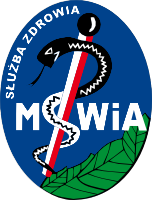                               SPECYFIKACJA ISTOTNYCH WARUNKÓW ZAMÓWIENIA                              SPECYFIKACJA ISTOTNYCH WARUNKÓW ZAMÓWIENIAw postępowaniu o udzielenie zamówienia publicznegow postępowaniu o udzielenie zamówienia publicznegoprowadzonym w trybie przetargu nieograniczonegoprowadzonym w trybie przetargu nieograniczonegonanaDostawę materiałów szewnychDostawę materiałów szewnychnr sprawy: 15/D/17nr sprawy: 15/D/17Integralną część niniejszej SIWZ stanowią:Integralną część niniejszej SIWZ stanowią:Formularz ofertowyZałącznik nr 1Formularz cenowy Załącznik nr 2 Oświadczenie Załącznik nr 3Wzór umowy oświadczenie o przynależności albo braku przynależności do tej samej grupy kapitałowej (wzór)oświadczenie o wyr. medycznych   Załącznik nr 4 Załącznik nr 5Załącznik nr 6Z A T W I E R D Z A MKierownik Zamawiającegodnia 24.04.2017 r.Zamawiający oczekuje, że Wykonawcy zapoznają się dokładnie z treścią niniejszej SIWZ. Wykonawca ponosi ryzyko niedostarczenia wszystkich wymaganych informacji i dokumentów, oraz przedłożenia oferty nie odpowiadającej wymaganiom określonym przez Zamawiającego.Zamawiający oczekuje, że Wykonawcy zapoznają się dokładnie z treścią niniejszej SIWZ. Wykonawca ponosi ryzyko niedostarczenia wszystkich wymaganych informacji i dokumentów, oraz przedłożenia oferty nie odpowiadającej wymaganiom określonym przez Zamawiającego.Załącznik nr 1 do SIWZFORMULARZ OFERTOWYOFERTASP ZOZ MSWiA w Łodziul. Północna 4291-425 ŁódźW postępowaniu o udzielenie zamówienia publicznego prowadzonego w trybie przetargu nieograniczonego zgodnie z ustawą z dnia 29 stycznia 2004 r. Prawo zamówień publicznych na  _________________________.OFERTASP ZOZ MSWiA w Łodziul. Północna 4291-425 ŁódźW postępowaniu o udzielenie zamówienia publicznego prowadzonego w trybie przetargu nieograniczonego zgodnie z ustawą z dnia 29 stycznia 2004 r. Prawo zamówień publicznych na  _________________________.DANE WYKONAWCY:Nazwa……………………………………………………………………..Siedziba……………………………………………………………………Województwo……………………………………………………………..Nr telefonu………………………...      faxu…………………. …………E-mail……………………………..w zależności od podmiotu: NIP/PESEL/KRS/CEIDG)NIP………………………………………………..PESEL…………………………………………….KRS……………………………………………….CEIDG…………………………………………….Bank, numer konta……………………………………………………….Osoba upoważniona do reprezentacji Wykonawcy/ów i podpisująca ofertę:………………..………………………………….Wykonawca/Wykonawcy:……………..……………..………………………………………….……….…………….……………...….………...………………………………………………………………………………………………………..…….………………………………………………………………………………………………………………………………………………………………………………………………………………..…………...Osoba odpowiedzialna za kontakty z Zamawiającym:.…………………………………………..………………………………………..Dane teleadresowe na które należy przekazywać korespondencję związaną z niniejszym postępowaniem: faks………………………………………………………………………………………………………………………………………..………………………e-mail………………………………………………………………………ji o …………………………………………………………………………………………………………….….…..………………Adres do korespondencji (jeżeli inny niż adres siedziby): ……………………………………………………….……………………….. ……………………………………………………………………………………………………………………...………………………………………………DANE WYKONAWCY:Nazwa……………………………………………………………………..Siedziba……………………………………………………………………Województwo……………………………………………………………..Nr telefonu………………………...      faxu…………………. …………E-mail……………………………..w zależności od podmiotu: NIP/PESEL/KRS/CEIDG)NIP………………………………………………..PESEL…………………………………………….KRS……………………………………………….CEIDG…………………………………………….Bank, numer konta……………………………………………………….Osoba upoważniona do reprezentacji Wykonawcy/ów i podpisująca ofertę:………………..………………………………….Wykonawca/Wykonawcy:……………..……………..………………………………………….……….…………….……………...….………...………………………………………………………………………………………………………..…….………………………………………………………………………………………………………………………………………………………………………………………………………………..…………...Osoba odpowiedzialna za kontakty z Zamawiającym:.…………………………………………..………………………………………..Dane teleadresowe na które należy przekazywać korespondencję związaną z niniejszym postępowaniem: faks………………………………………………………………………………………………………………………………………..………………………e-mail………………………………………………………………………ji o …………………………………………………………………………………………………………….….…..………………Adres do korespondencji (jeżeli inny niż adres siedziby): ……………………………………………………….……………………….. ……………………………………………………………………………………………………………………...………………………………………………OFEROWANY PRZEDMIOT ZAMÓWIENIA:………………………………………………………………………………………………………………………………………………………………………………………………………………………………………………………………………………………………………………………………………………………………………………………………………………………………………………………………………………………………………..…………...………………………………………………………………………………………………………………………………………………………………………OFEROWANY PRZEDMIOT ZAMÓWIENIA:………………………………………………………………………………………………………………………………………………………………………………………………………………………………………………………………………………………………………………………………………………………………………………………………………………………………………………………………………………………………………..…………...………………………………………………………………………………………………………………………………………………………………………ŁĄCZNA CENA OFERTOWA:Niniejszym oferuję realizację przedmiotu zamówienia za ŁĄCZNĄ CENĘ OFERTOWĄ***nia za ŁĄCZNĄ CENĘ OFERTOWĄ**riumma w rozdziale III SIWZmacją o podstawie do dysponowania tymi osobami, konania zamówienia, a: 
 Pakiet …..Brutto: .............................................................................................................PLNSłownie: ..................................................................................................................zgodnie z formularzem cenowym.*	ŁĄCZNA CENA OFERTOWA stanowi całkowite wynagrodzenie Wykonawcy, uwzględniające wszystkie koszty związane z realizacją przedmiotu zamówienia zgodnie z niniejszą SIWZ.ŁĄCZNA CENA OFERTOWA:Niniejszym oferuję realizację przedmiotu zamówienia za ŁĄCZNĄ CENĘ OFERTOWĄ***nia za ŁĄCZNĄ CENĘ OFERTOWĄ**riumma w rozdziale III SIWZmacją o podstawie do dysponowania tymi osobami, konania zamówienia, a: 
 Pakiet …..Brutto: .............................................................................................................PLNSłownie: ..................................................................................................................zgodnie z formularzem cenowym.*	ŁĄCZNA CENA OFERTOWA stanowi całkowite wynagrodzenie Wykonawcy, uwzględniające wszystkie koszty związane z realizacją przedmiotu zamówienia zgodnie z niniejszą SIWZ.OŚWIADCZENIA:zamówienie zostanie zrealizowane w terminie ……….. dni roboczychw cenie naszej oferty zostały uwzględnione wszystkie koszty wykonania zamówienia;zapoznaliśmy się ze Specyfikacją Istotnych Warunków Zamówienia oraz wzorem umowy i nie wnosimy do nich zastrzeżeń oraz przyjmujemy warunki w nich zawarte;uważamy się za związanych niniejszą ofertą na okres 30 dni licząc od dnia otwarcia ofert (włącznie z tym dniem);akceptujemy, iż zapłata za zrealizowanie zamówienia następować będzie (na zasadach opisanych we wzorze umowy) w terminie do 30 dni od daty otrzymania przez Zamawiającego prawidłowo wystawionej faktury;OŚWIADCZENIA:zamówienie zostanie zrealizowane w terminie ……….. dni roboczychw cenie naszej oferty zostały uwzględnione wszystkie koszty wykonania zamówienia;zapoznaliśmy się ze Specyfikacją Istotnych Warunków Zamówienia oraz wzorem umowy i nie wnosimy do nich zastrzeżeń oraz przyjmujemy warunki w nich zawarte;uważamy się za związanych niniejszą ofertą na okres 30 dni licząc od dnia otwarcia ofert (włącznie z tym dniem);akceptujemy, iż zapłata za zrealizowanie zamówienia następować będzie (na zasadach opisanych we wzorze umowy) w terminie do 30 dni od daty otrzymania przez Zamawiającego prawidłowo wystawionej faktury;ZOBOWIĄZANIA W PRZYPADKU PRZYZNANIA ZAMÓWIENIA:zobowiązujemy się do zawarcia umowy w miejscu i terminie wyznaczonym przez Zamawiającego;osobą upoważnioną do kontaktów z Zamawiającym w sprawach dotyczących realizacji umowy jest .........................................................................................................................................................................e-mail: ………...……........………….…………………..……....….tel./fax: .....................................................………………..;………………………………………………………………………………………………………………………………………………………………………………...........................................................................................................................................................ZOBOWIĄZANIA W PRZYPADKU PRZYZNANIA ZAMÓWIENIA:zobowiązujemy się do zawarcia umowy w miejscu i terminie wyznaczonym przez Zamawiającego;osobą upoważnioną do kontaktów z Zamawiającym w sprawach dotyczących realizacji umowy jest .........................................................................................................................................................................e-mail: ………...……........………….…………………..……....….tel./fax: .....................................................………………..;………………………………………………………………………………………………………………………………………………………………………………...........................................................................................................................................................PODWYKONAWCY:Podwykonawcom zamierzam powierzyć poniższe części zamówienia (Jeżeli jest to wiadome, należy podać również dane proponowanych podwykonawców)..................................................................................................................................................................................................................................................................................................................PODWYKONAWCY:Podwykonawcom zamierzam powierzyć poniższe części zamówienia (Jeżeli jest to wiadome, należy podać również dane proponowanych podwykonawców)..................................................................................................................................................................................................................................................................................................................SPIS TREŚCI:Integralną część oferty stanowią następujące dokumenty:....................................................................................................................................................................................................................................................................................................................................................................................................................................................................................................................................................................................................................................Oferta została złożona na .............. kolejno ponumerowanych stronach.SPIS TREŚCI:Integralną część oferty stanowią następujące dokumenty:....................................................................................................................................................................................................................................................................................................................................................................................................................................................................................................................................................................................................................................Oferta została złożona na .............. kolejno ponumerowanych stronach.……………………………………………………….pieczęć Wykonawcy......................................................................................Data i podpis upoważnionego przedstawiciela WykonawcyZałącznik nr 3 do SIWZOŚWIADCZENIE O BRAKU PODSTAW DO WYKLUCZENIA / I SPEŁNIENIA WARUNKÓW UDZIAŁU W POSTĘPOWANIUPrzystępując do postępowania na ____________________________________działając w imieniu Wykonawcy:………………………………………………………………………………………………………………………………………………………………………………………………………………………………………………………………………………………………………(podać nazwę i adres Wykonawcy)Oświadczam, że na dzień składania ofert  nie podlegam wykluczeniu z postępowania W przedmiotowym postępowaniu Zamawiający zgodnie z art. 24 ust. 1 pkt. 12-23 ustawy PZP wykluczy:wykonawcę, który nie wykazał spełniania warunków udziału w postępowaniu lub nie został zaproszony do negocjacji lub złożenia ofert wstępnych albo ofert, lub nie wykazał braku podstaw wykluczenia;wykonawcę będącego osobą fizyczną, którego prawomocnie skazano za przestępstwo:o którym mowa w art. 165a, art. 181–188, art. 189a, art. 218–221, art. 228–230a, art. 250a, art. 258 lub art. 270–309 ustawy z dnia 6 czerwca 1997 r. – Kodeks karny (Dz. U. Nr 88, poz. 553, z późn. zm.) lub art. 46 lub art. 48 ustawy z dnia 25 czerwca 2010 r. o sporcie (Dz. U. z 2016 r. poz. 176),o charakterze terrorystycznym, o którym mowa w art. 115 § 20 ustawy z dnia 6 czerwca 1997 r. – Kodeks karny,skarbowe,o którym mowa w art. 9 lub art. 10 ustawy z dnia 15 czerwca 2012 r. o skutkach powierzania wykonywania pracy cudzoziemcom przebywającym wbrew przepisom na terytorium Rzeczypospolitej Polskiej (Dz. U. poz. 769);wykonawcę, jeżeli urzędującego członka jego organu zarządzającego lub nadzorczego, wspólnika spółki w spółce jawnej lub partnerskiej albo komplementariusza w spółce komandytowej lub komandytowo-akcyjnej lub prokurenta prawomocnie skazano za przestępstwo, o którym mowa w pkt 2;wykonawcę, wobec którego wydano prawomocny wyrok sądu lub ostateczną decyzję administracyjną o zaleganiu z uiszczeniem podatków, opłat lub składek na ubezpieczenia społeczne lub zdrowotne, chyba że wykonawca dokonał płatności należnych podatków, opłat lub składek na ubezpieczenia społeczne lub zdrowotne wraz z odsetkami lub grzywnami lub zawarł wiążące porozumienie w sprawie spłaty tych należności;wykonawcę, który w wyniku zamierzonego działania lub rażącego niedbalstwa wprowadził zamawiającego w błąd przy przedstawieniu informacji, że nie podlega wykluczeniu, spełnia warunki udziału w postępowaniu lub kryteria selekcji, lub który zataił te informacje lub nie jest w stanie przedstawić wymaganych dokumentów;wykonawcę, który w wyniku lekkomyślności lub niedbalstwa przedstawił informacje wprowadzające w błąd zamawiającego, mogące mieć istotny wpływ na decyzje podejmowane przez zamawiającego w postępowaniu o udzielenie zamówienia;wykonawcę, który bezprawnie wpływał lub próbował wpłynąć na czynności zamawiającego lub pozyskać informacje poufne, mogące dać mu przewagę w postępowaniu o udzielenie zamówienia;wykonawcę, który brał udział w przygotowaniu postępowania o udzielenie zamówienia lub którego pracownik, a także osoba wykonująca pracę na podstawie umowy zlecenia, o dzieło, agencyjnej lub innej umowy o świadczenie usług, brał udział w przygotowaniu takiego postępowania, chyba że spowodowane tym zakłócenie konkurencji może być wyeliminowane w inny sposób niż przez wykluczenie wykonawcy z udziału w postępowaniu;wykonawcę, który z innymi wykonawcami zawarł porozumienie mające na celu zakłócenie konkurencji między wykonawcami w postępowaniu o udzielenie zamówienia, co zamawiający jest w stanie wykazać za pomocą stosownych środków dowodowych;wykonawcę będącego podmiotem zbiorowym, wobec którego sąd orzekł zakaz ubiegania się o zamówienia publiczne na podstawie ustawy z dnia 28 października 2002 r. o odpowiedzialności podmiotów zbiorowych za czyny zabronione pod groźbą kary (Dz. U. z 2015 r. poz. 1212, 1844 i 1855 oraz z 2016 r. poz. 437);wykonawcę, wobec którego orzeczono tytułem środka zapobiegawczego zakaz ubiegania się o zamówienia publiczne;wykonawców, którzy należąc do tej samej grupy kapitałowej, w rozumieniu ustawy z dnia 16 lutego 2007 r. o ochronie konkurencji i konsumentów (Dz. U. z 2015 r. poz. 184, 1618 i 1634), złożyli odrębne oferty, oferty częściowe lub wnioski o dopuszczenie do udziału w postępowaniu, chyba że wykażą, że istniejące między nimi powiązania nie prowadzą do zakłócenia konkurencji w postępowaniu o udzielenie zamówienia.